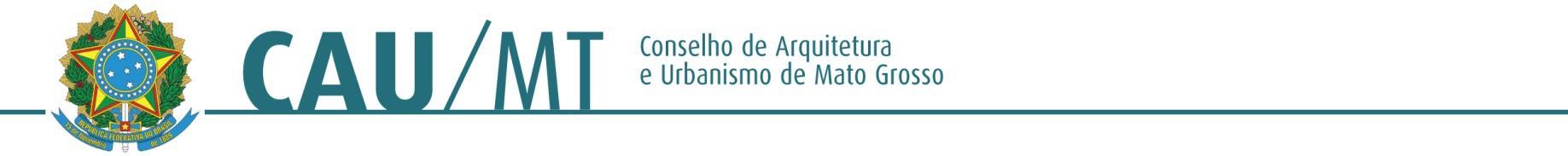 Comissão de Planejamento, Administração e Finanças do CAU/MT – 2016PROCESSO: SEM NÚMEROINTERESSADO: Plenária do CAU/MTASSUNTO: Demandas para o Setor de AtendimentoDELIBERAÇÃO Nº 42/2016 – CAF-CAU/MTA Comissão de Planejamento, Administração e Finanças do CAU/MT– (CAF-CAU/MT), reunido ordinariamente em Cuiabá-MT na sede do CAU/MT, no uso das competências que lhe conferem o Art. 42 do Regimento Interno do CAU/MT, manifesta-se sobre assuntos de sua competência mediante ato administrativo da espécie deliberação da Comissão de Planejamento, Administração e Finanças.Deliberou:Considerando a necessidade de otimizar o Setor de Atendimento e otimizar os esforços dos recursos humanos do Conselho, no sentido de prestar, cada vez mais, serviços mais eficientes para os usuários, sendo favorável pela contratação de empresa especializada em telefonia, para direcionar automaticamente as chamadas, inclusive com mensagem de voz, informando horários de funcionamento do CAU/MT.Cuiabá - MT, 26 de julho de 2016.ALTAIR MEDERIOS              _________________________________________________Coordenador da CAF – CAU/MTJOSÉ DA COSTA MARQUES    _______________________________________________Conselheiro TitularLOURDES REGINA REAMI   ________________________________________________Conselheira SuplenteELIANE DE CAMPOS GOMES  _______________________________________________Conselheira Titular